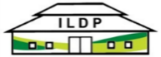 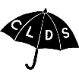 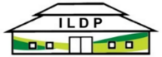 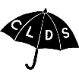 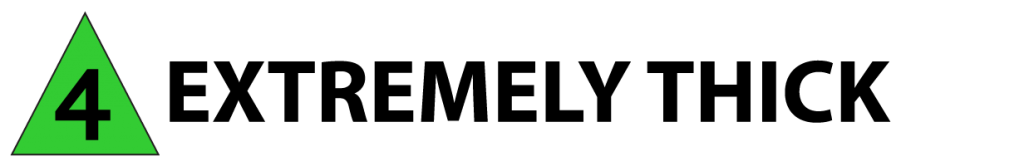 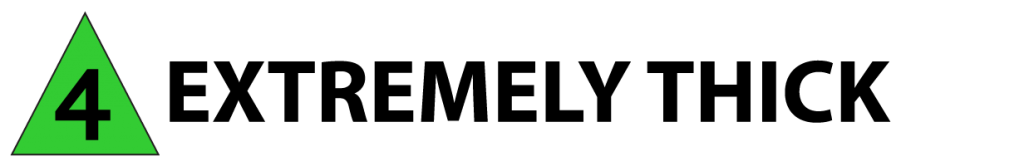 Please read the Speech & Language Therapy Eating & Drinking instructions to ensure the correct consistency is prepared1. Put powder in first: 8 scoops OR 8 sachets for Extremely Thick consistency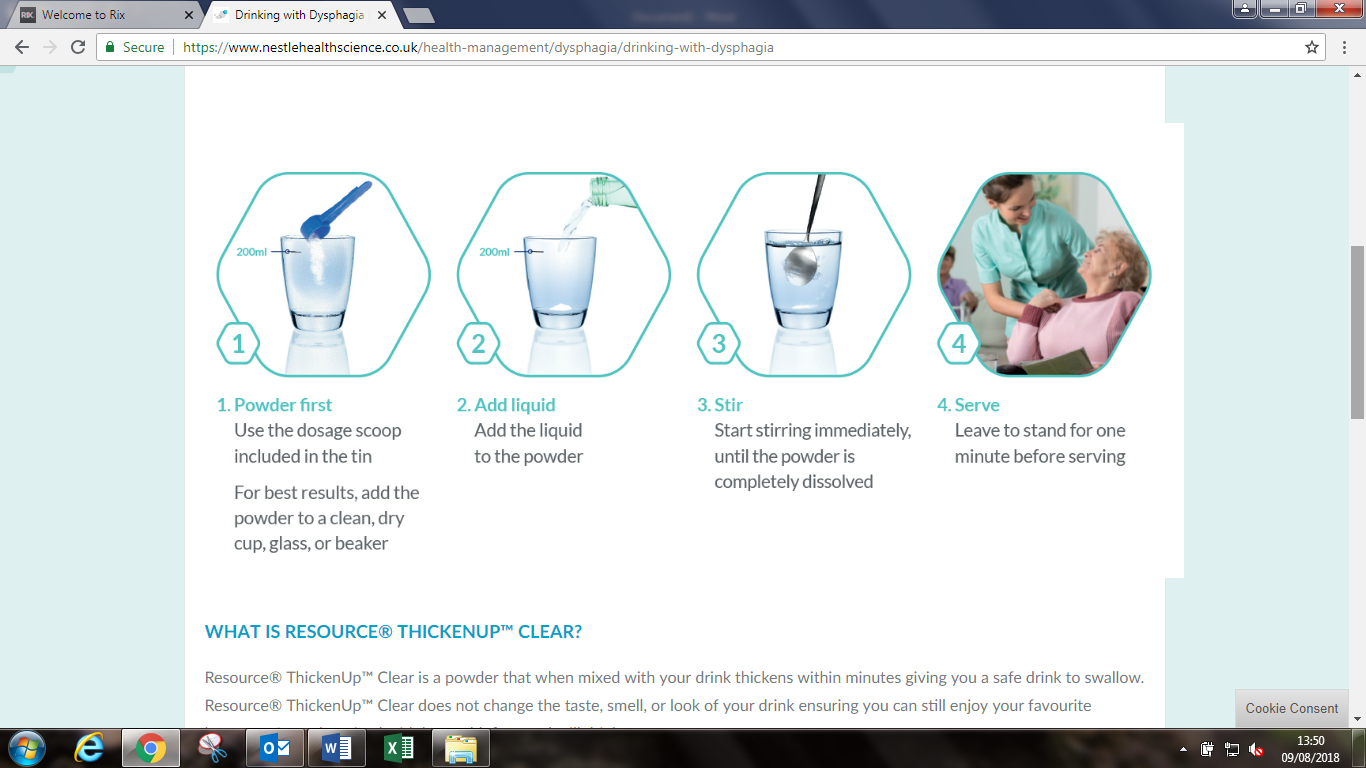 To achieve best dissolution and clarity, first add the powder to a clean, dry cup/ glass/ beaker using the dosage scoop provided2. Next pour 200ml of liquid over the powder3. Next stir brisklyResource ThickenUp Clear thickens quickly so please start stirring with a spoon immediately until the powder is completely dissolved4. Enjoy!Stabilisation time is quick - for tea, coffee and water it’s ready in a minute.For juices and milk leave it standing for a few minutesWhat does extremely thick consistency look like?cannot be drunk from a cup or sucked through a strawcan be taken with a spoonshows some very slow movement under gravity but cannot be pouredExamples include Ambrosia Devon Creamy Custard, hot Baxter’s Pea, Broccoli and Pesto Soup and Nualtra Nutricrem Chocolate Orange  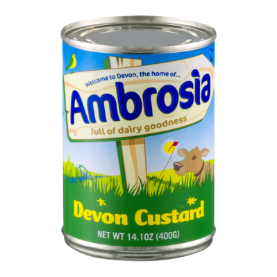 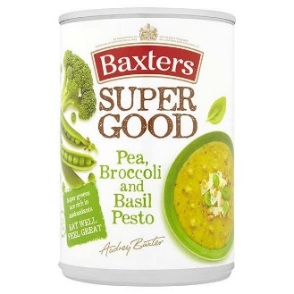 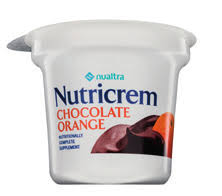 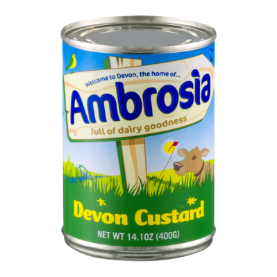 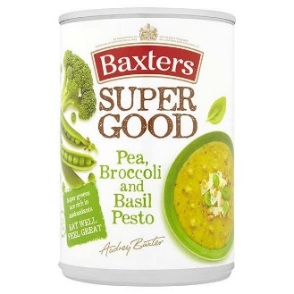 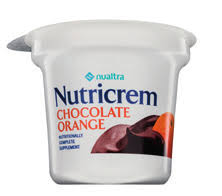 